Koordynacja usytuowania projektowanych sieci uzbrojenia terenu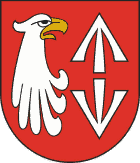 1.WYMAGANE DOKUMENTY:Wniosek inwestora lub projektanta o uzgodnienie dokumentacji projektowej.Wniosek elektroniczny złożony za pomocą usługi iGeoZUD w technologii iGeoMap/ePODGIK musi zawierać następujące dokumenty :- skan projektu zawierającego propozycję usytuowania projektowanych sieci (plik w formacie PDF),- skan upoważnienia podpisanego przez inwestora lub projektanta, w przypadku gdy koordynacji dokonuje osoba działająca w ich imieniu (plik w formacie PDF),- dane elektroniczne umożliwiające precyzyjną lokalizację projektowanych sieci, o ile projekt, o którym mowa w pkt.1, nie zawiera takich danych, w tym zapis elektroniczny projektu w  formacie plików: .txt, .dxf,- skany innych dokumentów, które mogą mieć znaczenie dla prawidłowej oceny projektu usytuowania sieci (warunki techniczne, decyzja lub zezwolenie na umieszczenie przewodu w pasie drogowym - pliki w formacie PDF).2.PODSTAWA PRAWNA: Ustawa z dnia 17 maja 1989 roku Prawo geodezyjne i kartograficzne (t. j. Dz. U. z 2017 r. poz. 2101 ze zmianami)3.OPŁATY: Podlega opłacie zgodnie z: 1. Ustawą z dnia 17 maja 1989 roku Prawo geodezyjne i kartograficzne (t. j. Dz. U. z 2017 r. poz. 2101 ze zmianami).Realizację opłaty wniosku składanego za pomocą usługi iGeoZUD w technologii iGeoMap/ePODGIK dokonuje się z wykorzystaniem płatności internetowych.2. Ustawą z dnia 16 listopada 2006 r. o opłacie skarbowej (t. j. Dz. U. z 2018 r. poz. 1044 ze zmianami) w wysokości: 17 zł – za upoważnienie, jeżeli o uzgodnienie występuje osoba upoważniona przez inwestora lub projektanta. Opłatę skarbową można uiścić w kasie Starostwa lub na rachunek bankowy Urzędu Miejskiego w Grodzisku Mazowieckim.4. MIEJSCE ZŁOŻENIA DOKUMENTU I ODBIORU: Wniosek elektroniczny można złożyć za pomocą usługi iGeoZUD po rejestracji w serwisie ePODGiK dostępnej na stronie internetowej https://www.epodgik.pl/rejestracja/?teryt=1405. Realizowany jest on w Systemie Informacji Przestrzennej Starostwa na stronie internetowej http://grodziski.e-mapa.net/.5.JEDNOSTKA ODPOWIEDZIALNA: Wydział Geodezji i Kartografii (tel. 22 755 53 73).6.TERMIN ODPOWIEDZI: Niezwłocznie7.TRYB ODWOŁAWCZY: Nie dotyczy.ZAŁĄCZNIKI:Nie dotyczy.                               Opracował                                                              Sprawdził                                                        Zatwierdził                           Sylwester Celej                                                        Maria Iwanek                                                 Marek Wieżbicki                         Główny Specjalista                                               Geodeta Powiatowy                                                 Starosta           w  Wydziale Geodezji i Kartografii                                                                                                                                                                     18.02.2019 r.